SOY LA LETRAI.- Pinta la letra D de color verdeII.- Pinta la letra d de color amarilloIII.- PINTA EL OBJETO QUE CONTIENE LA LETRA D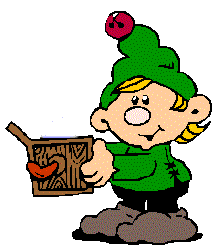 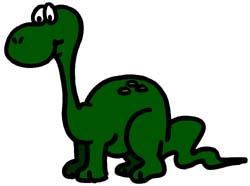 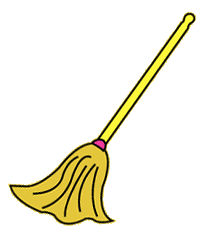 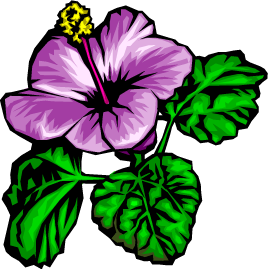 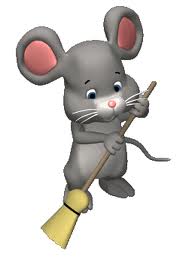 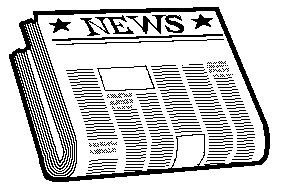 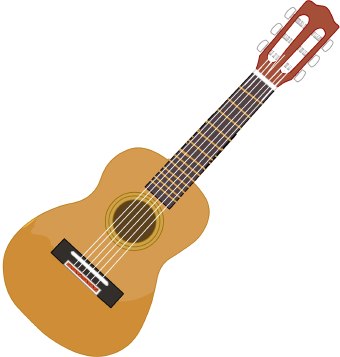 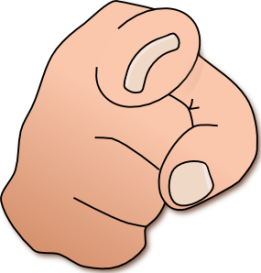 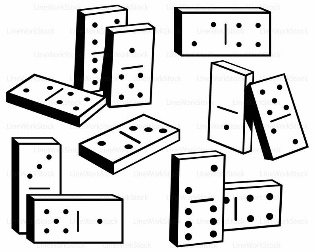 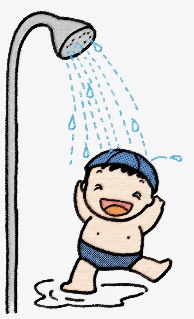 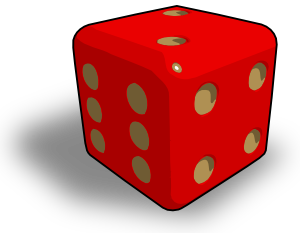 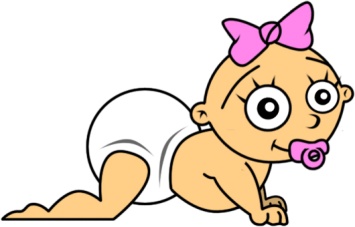 IV.- COMPLETA LA PALABRA CON:     DA    DE    DI     DO    DU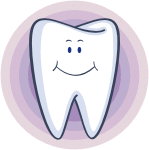 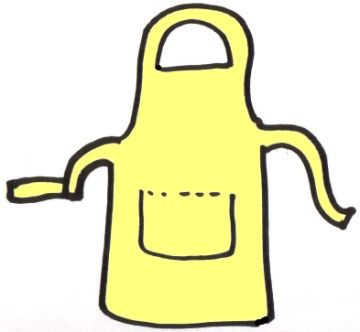 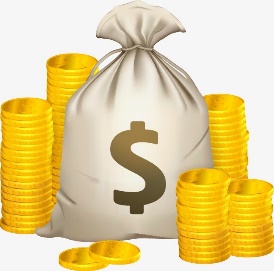 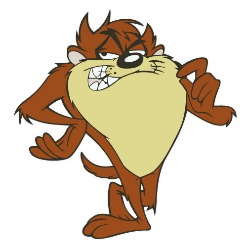 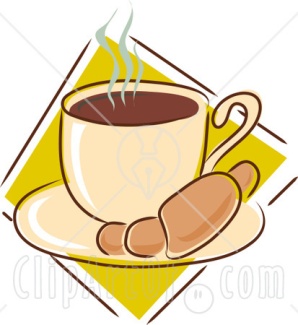 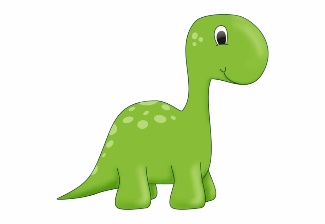 V.- TRANSCRIBE LAS SIGUIENTES PALABRASVI.- TRANSCRIBE LAS SIGUIENTES ORACIONESVII.- PEGA EL NOMBRE A LAS SIGUIENTES PALABRAS.-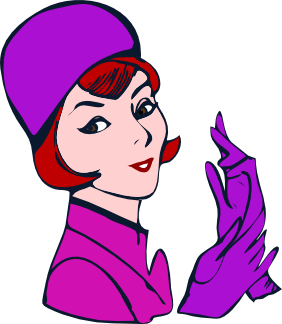 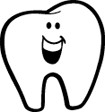 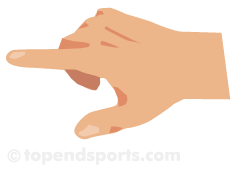 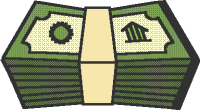 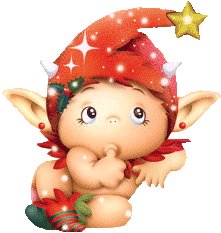 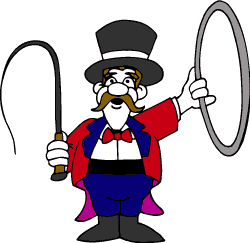 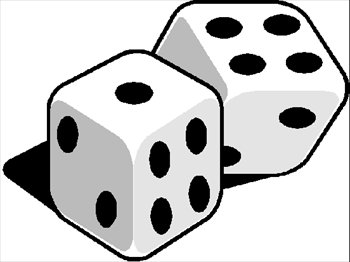 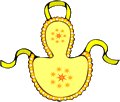 EDGRDHDOPBQETHNPIDJMFDIMDHTAQDNJUZXRDWENOIYREDRYDCRTUNMOPOSÑDUERDWSDGedgrrhdopbqethndiidmftodmdhtaqdnjuzxrjdendijredrydcrtunmdposñrderywsdg